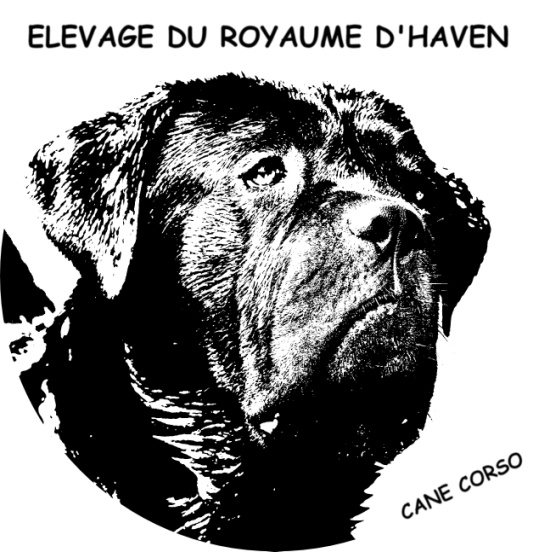 RESERVATIONMr / MmeAdresse :Tel :Mail:Certifie réserver à                           Mme VIALE Anne Marie                                                        1696 CD 62                                                  Hameau des pomets                                                      83200 TOULON                                  Elevage Familial Du Royaume d’Haven                                                  N° Eleveur : 835193                                                Tel : 06.18.09.91.68                                                                                                                                         Mail: royaume.d.haven@aol.frUn chiot     Nom souhaité :…………………………….Race :      Cane Corso                 Chiot destiné à la compagnie.Couleur :……………………Date de naissance :…………….		Sexe :…………………Nom du père : …………………………………….. Nom de la mère : …………………………………..  Le chiot sera pucé, vacciné, vermifugé avec certificat de bonne santé  et inscrit au LOF.Prix du chiot: 1300 euros	 Disponible à  2 mois  A partir du :………………..Chèque à l'ordre de Mme VIALE Anne MarieAttention pour tout paiement par virement bancaire le chiot doit être payé en intégrale le jour de son départ.Somme versée en arrhes : 300 euros  encaissable 10 jours après la naissance du chiot. PAIEMENT EN 3 OU 4 FOIS    OUI   OU NONIl est à noter que le dépôt ne sera pas remboursable sauf dans le cas où la réservation ne peut être satisfaite (selon le nombre et le sexe des chiots disponibles). Dans ce cas, le dépôt sera remboursé ou sera conservé pour une prochaine portée, ceci selon la décision de l'acheteur. L'éleveur s'engage personnellement, jusqu'au départ du chiot à apporter tous les soins nécessaires (vaccins, vermifuges, soins vétérinaires…) à votre chiot et à vous remettre le carnet de santé du chiot.Chèque ou mandat cash  à l'ordre de Mme VIALE Anne MarieA TOULON le ……………………         L’acheteur					           Le vendeur                                               Mme VIALE Anne Marie